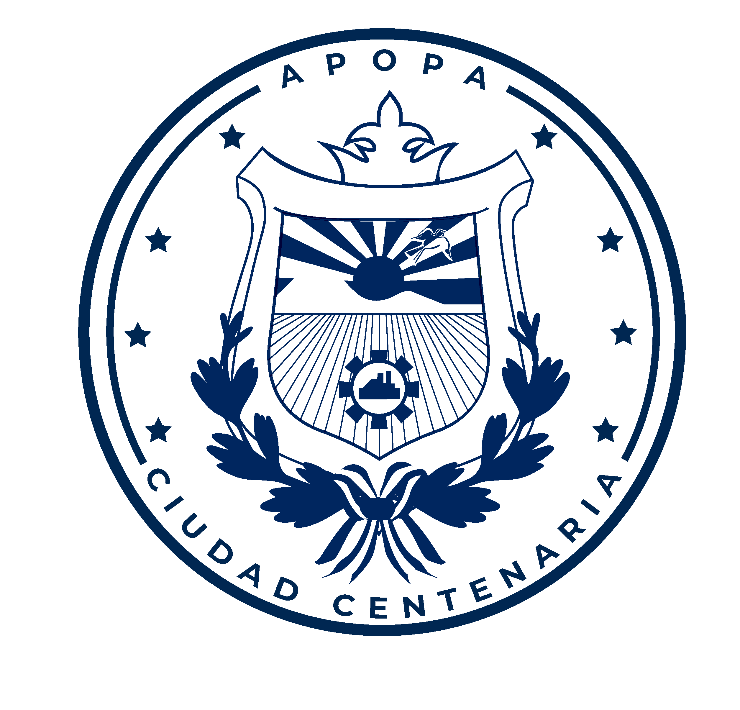 INFORME TRIMESTRAL Y MEMORIA DE LABORES OCTUBRE, NOVIEMBRE Y DICIEMBRE DE 2023.Unidad de ComunicacionesAlcaldía de ApopaElaborado octubre de 2023.UNIDAD DE COMUNICACIONESObjetivo generalComunicar las diferentes acciones en las comunidades, programas sociales, convenios interinstitucionales y servicios que brinda la municipalidad a la población.Objetivos específicos1) Documentar a través de medios tecnológicos las diferentes acciones en las comunidades, programas sociales, convenios interinstitucionales y servicios que brinda la municipalidad.2) Divulgar a través de medios tecnológicos las diferentes acciones en las comunidades, programas sociales, convenios interinstitucionales y servicios que brinda la municipalidad.3) Apoyar la realización de actividades protocolarias que realizan las diferentes dependencias municipales.INFORME DE TRABAJODIVULGACIÓN DE SERVICIOS MUNICIPALESPublicaciones en Facebook de dependencias:No se utilizó fondos ni requerimientos ya que no existe notificación de inicio de procesos de compras.ACOMPAÑAMIENTO A DEPENDENCIAS MUNICIPALESAcompañamientos incluye realización de visita a campo, producción audiovisual y realización de artes gráficos digitales para uso interno de las dependencias:Registro del Estado Familiar.Sección de Catastro y Registro Tributario.Departamento de Promoción de la Salud (Clínica Municipal).Departamento del Adulto Mayor. Unidad Municipal de la Juventud (Casa de la Juventud).Gestión de Riesgo y Adaptación al Cambio Climático. Unidad Municipal del Tejido Social.Departamento de Niñez y Adolescencia.Departamento Ambiental y Agropecuario.Gerencia de Medio Ambiente.Departamento Municipal del Deporte.Departamento de Desarrollo Económico Local.Departamento de Identidad Cultural.Departamento de Capacitaciones y Biblioteca Municipal.Unidad Municipal de la Mujer.Sección de Recuperación de Mora.Unidad Contravencional.Departamento de Desarrollo Urbano y Ordenamiento Territorial.Unidad de Planificación y Seguimiento Municipal.Unidad de Información Territorial.Centro Integrado de Atención Municipal.Unidad Municipal de Bienestar Animal.A lo anterior también se incluye divulgación de información impresa y digital con creación de multimedia y artes gráficos para imprenta de las diferentes dependencias, incluye realización de visita a campo, producción audiovisual y realización de artes gráficos digitales para uso de las dependencias:Registro del Estado Familiar.Sección de Catastro y Registro Tributario.Departamento de Promoción de la Salud (Clínica Municipal).Departamento del Adulto Mayor. Unidad Municipal de la Juventud (Casa de la Juventud).Gestión de Riesgo y Adaptación al Cambio Climático. Unidad Municipal del Tejido Social.Departamento de Niñez y Adolescencia.Departamento Ambiental y Agropecuario.Departamento Municipal del Deporte.Departamento de Desarrollo Económico Local.Departamento de Identidad Cultural.Departamento de Capacitaciones y Biblioteca Municipal.Unidad Municipal de la Mujer.Unidad de Mediación.Acceso a la Información Pública.MEJORA DE PROTOCOLO DE EVENTOSAcompañamientoPor falta de insumos solo se coordina el apoyo de roll up, asta bandera con estandarte, podio y logística.Octubre:"Miembros de CLD por un Día”, en la cual los alumnos y alumnas del Colegio San Jerónimo, recibieron la investidura como miembros del Comité Local de Derechos de la Niñez y Adolescencia Apopa.Casting para participar en 𝗠𝗶𝘀𝘀 𝗖𝗵𝗶𝗾𝘂𝗶𝘁𝗶𝘁𝗮 y Miss Apopa.Noviembre:Coronación de Miss Pequeñita.Coronación de Reina del Adulto Mayor.Coronación de Miss Apopa.Diciembre:Entrega de trabajos de remodelación y ampliación de Clínica Municipal.Al cierre de segundo trimestre no se han realizado compras debido a los cambios en la derogación de la LACAP, se tramitó la adquisión de compras con Unidad de Compras Municipal y aún se está a la espera de la notificación del área competente.Métricas de Redes SocialesMétricas de Redes SocialesSeguidores de Facebook e Instagram acumulado.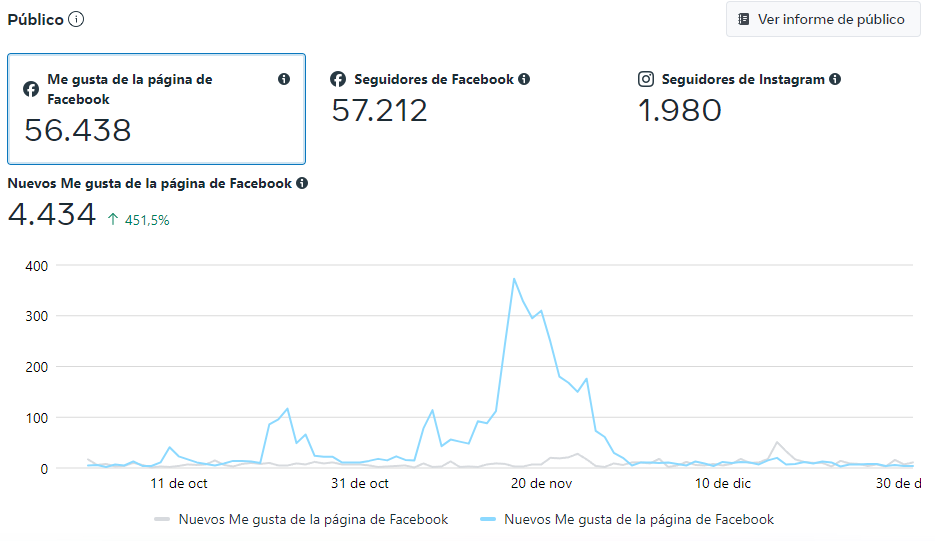 Alcance de contenido en tercer trimestre de 2023.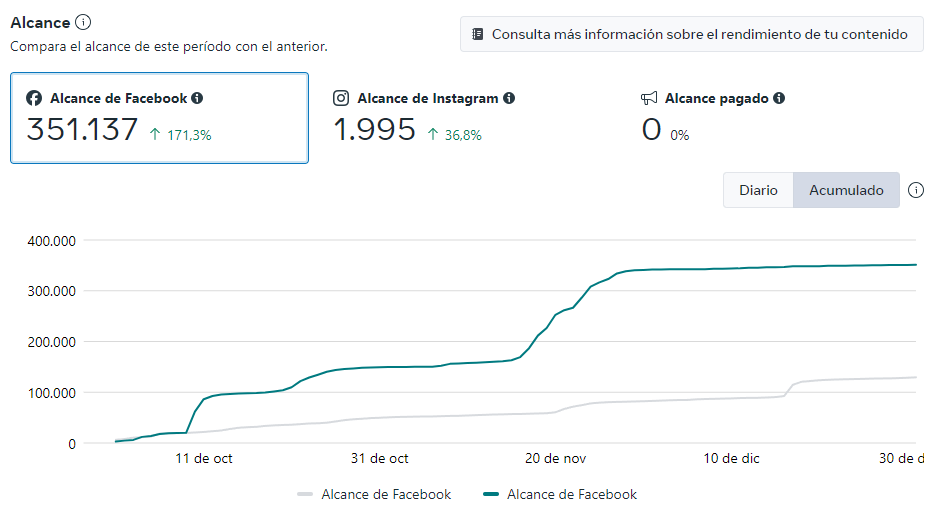 No se contó con pauta publicitaria.Plataforma Twitter o “X”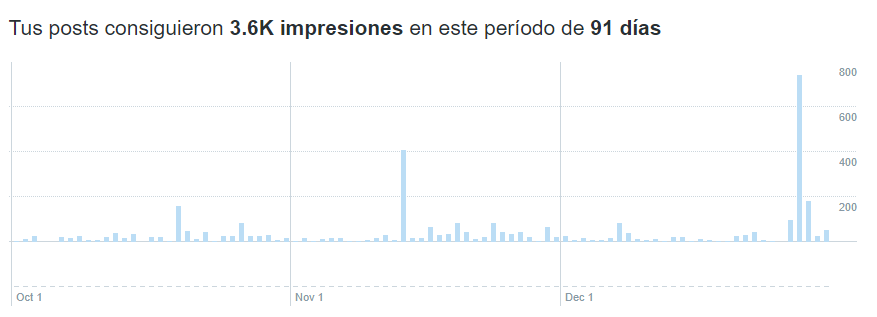 Elaborado por Unidad de Comunicaciones de Alcaldía de Apopa, enero de 2024.DIVULGACIÓN DE SERVICIOS MUNICIPALESOCTUBRENOVIEMBREDICIEMBRETOTALDIVULGACIÓN DE SERVICIOS MUNICIPALESpost606214136DIVULGACIÓN DE SERVICIOS MUNICIPALESpost606214136Acompañar a diferentes dependencias sobre avances o ejecución de proyectos.OCTUBRENOVIEMBREDICIEMBRETOTALAcompañar a diferentes dependencias sobre avances o ejecución de proyectos.Acompañamientos1010424Acompañar a diferentes dependencias sobre avances o ejecución de proyectos.Acompañamientos1010424OCTUBRENOVIEMBREDICIEMBRETOTALAPOYOS2316